AGRICULTURE - GRADE 7 EXAMS TERM 1 2023Different devices that can be made to keep off wild animals from destroying crops and harming domestic animals are called (1mk)What is a seedbed? (2mks)List down two ways of controlling soil erosion. (2mks)Identify the type of seedbed mainly used to conserve moisture (1mk)
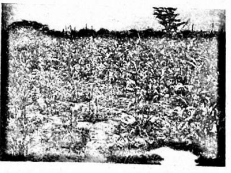 State two factors to consider when sorting and preparing seeds as planting materials  (2mks)List two routine practices when rearing small domestic animals. (2mks)What is organic gardening? (2mks)Identify the gardening practice that involves replacing dead seedlings in the seedbed (1mk)Zani a Grade six pupil at Tewa Primary school listed importance of ornamental gardening. Name two of them. (2mks)Identify two causes of soil pollution in the agricultural environment (2mks)List two ways of practicing safe soil pollution control measures. (2mks)Grade 7 pupils from Gedi Junior Secondary school visited a nearby farm. They noted the farm had a shallow depression filled with water. The water conservation method is known as __________________ (1mk)What do you understand by the term surface run-off. (2mks)List one importance of small wild animals. (1mk)
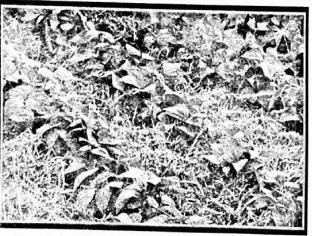 The gardening practice from the diagram above is __________________ (1mk).State the meaning of Agroforestry. (1mk)List two ways in which farm tools and equipment are maintained. (2mks)Identify one minimum tillage practice. (1mk)Give an example of an indigenous vegetable. (1mk)Describe one precaution observed during construction of a water retention pit. (1mk)MARKING SCHEMEDeterrentThis is permanent home for the seedling where they grow to maturityStrip farmingcontour ploughingterracingbuilding of gabionscover cropping and mulching.Shallow pitsSize, health, free from diseases and pestsvaccinationfeeding balanced diet (any other correct)Organic gardening refers to a system of growing crops using natural farming techniques and materials instead of artificial chemicals.GappingSource of foodfor beautysource of fresh airsource of income e.t.cOil spillagePoor disposal of plastic bagsExcessive use of fertilisers e.t.eMinimal use of fertilisersProper disposal of plastic bagsEarth basinWater on the ground after heavy rainfallSource of revenueMulchingThis is the practice of growing crops together with trees.SharpeningOilingProper storage e.t.cslashinguprootingmulchingPigweedA fence should be constructed around the retention pitShould not be extremely deep.